※ 申請時需繳交相關資料如下： 1.申請表以電子檔e-mail：ctfscl28910277 @gmail.com（主旨請註明中華五人制足球俱樂部聯盟球員證申請表）。 2.為因應我國「個人資料保護法」，本表僅供聯盟辦理球員證申請使用。3.球員證申請需繳交工本費300元，並於領取時繳納。    中華五人制足球俱樂部聯盟球員證申請表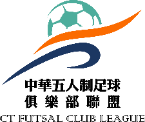     中華五人制足球俱樂部聯盟球員證申請表    中華五人制足球俱樂部聯盟球員證申請表    中華五人制足球俱樂部聯盟球員證申請表    中華五人制足球俱樂部聯盟球員證申請表    中華五人制足球俱樂部聯盟球員證申請表姓名：照片電子檔性別：照片電子檔出生日期（西元）：yyyy/mm/dd照片電子檔聯絡電話：照片電子檔所屬球隊：照片電子檔E-mail：申請原因：新辦           遺失          轉隊新辦           遺失          轉隊球員證號：若遺失、轉隊請填寫此欄。若遺失、轉隊請填寫此欄。備註：